Nom : ..................................................................................................................................................................................................................................	Date : ....................................................................................................................................................Unité9Lire les mots du poète	➔ Manuel, p. 112-115La petite lampeJ’allume à ma fenêtre une petite lampe, une petite lampe bleue comme mon cœurafin que tous les mots qui traînent dans la nuitles mots perdus, les mots blessés, les mots ivres de clair de lune,les mots amoureux de la brume, les bons mots, les mauvais mots, les petits et les gros mots,les mots qui volent, qui rampent, les mots qui luisent,les mots qui chantent, les obscurs,les délaissés –afin que tous les mots de la nuit sachent qu’il y a ici, au bord du ciel, la maison d’un poètequi est prêt à les accueillir pour les bercer, les réchauffer, les serrer contre son cœur.Jean Joubert, La maison du poète,© Pluie d’Étoiles éditions 1999.À partir du poème La petite lampeChanson de la SeineLa Seine a de la chance Elle n’a pas de soucis Elle se la coule douce Le jour comme la nuit Et elle sort de sa sourceTout doucement sans bruit Et sans se faire de mousse Sans sortir de son litElle s’en va vers la mer En passant par Paris  La Seine a de la chance Elle n’a pas de soucisEt quand elle se promène Tout au long de ses quais Avec sa belle robe verte et ses lumières dorées Notre-Dame jalouse Immobile et sévèreDe haut de toutes ses pierres La regarde de traversMais la Seine s’en balance Elle n’a pas de soucis Elle se la coule douce Le jour comme la nuitEt s’en va vers le Havre Et s’en va vers la merEn passant comme un rêve Au milieu des mystères Des misères de Paris.Jacques Prévert,« Chanson de la Seine », recueilli dans Spectacle, © Éditions Gallimard.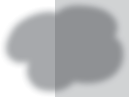 Recopie le ou les vers qui te permettrai(en)t de dessiner la situation.Qui s’exprime à la première personne du singulier dans ce poème ?4709122932_001-056.indd  47	27/07/16  11:35Pourquoi celui qui s’exprime veut-il accueillir les mots ?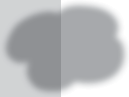 En t’aidant des trois derniers vers, explique ce que le poète veut faire avec les mots.À partir du poème Chanson de la SeineCombien de signes de ponctuation vois-tu dans ce poème ?Quel est le sens des expressions :se la couler douce ➜  	se faire mousser ➜  	Quelles villes traverse la Seine dans ce poème ?Que désigne Notre-Dame ? Regarde-t-elle vraiment la Seine ?À l’aide de quels mots le poète compare-t-il la Seine à une dame ?Quels vers sont répétés plusieurs fois pour présenter ce poème à la manièred’une chanson ? Dans une chanson, comment appelle-t-on ces répétitions entre les couplets ?MéliméloDans ce poème, Pierre Coran joue avec des anagrammes : ce sont des mots que l’on obtient en changeant l’ordre des lettres d’un autre mot. Exemple : maire ➜ aimerComplète ces vers avec les anagrammes des mots en gras.Me croiras-tu si je m’écrieQue toute neige a du	? Vas-tu prétendre que je tricheSi je change ton chien en	? Me traiteras-tu de vantardSi une	devient phare ? Tout est permis en poésieGrâce aux mots, l’image est	.Pierre Coran, Jaffabules,© Le livre de poche jeunesse, 1994, 2003.09122932_001-056.indd  48	27/07/16  11:35Nom : ..................................................................................................................................................................................................................................	Date : ....................................................................................................................................................Unité9Jouer avec la langue, jouer avec les mots➔ Manuel, p. 118-1191  ✱ Lis le poème ci-contre.Relève les associations de mots inattendues. Explique ce qui te semble inattendu ou inhabituel.NeigeVoyez-vous la neige danser Sous la lumière du réverbère ? Qui donc peut bien oser Déchiqueter la page du ciel En confettis de papier blanc ?Coche les phrases qui associent la neige à une action inhabituelle.La neige virevolte dans le faisceau de lumière du réverbère.	La neige s’illumine sous le regard laiteux de la lune.	La neige pleure des pétales de sucre sur le jardin endormi.	La neige recouvre le village d’une poudre scintillante.	La neige peint le vieil arbre fatigué en un danseur fantomatique.	✱ ✱ Complète les vers de ce poème à l’aide de mots qui riment avec le nom de chaque ﬂeur. pâlot – angelot – berlingot – sot / monotone – chantonner – se pelotonner – téléphone / espagnol – rossignol – parasol – caracolerBouquet de fleurs La pervenche se penche La rose est écloseLe coquelicot  	 L’anémone  	 Le tournesol  	✱ ✱ ✱ Sur le modèle du poème de Claude Haller, complète le poème Mon jardinavec les verbes de ton choix.Notre maisonMa maison a un jardin Qui me fait signe d’entrer Ma maison a une allée Qui conduit mes pasMa maison a une porteMa maison a une porte Qui ouvre mon cœurMa maison a une cheminée Qui chuchote mes rêvesClaude Haller, Poèmes du petit matin,© Le livre de poche jeunesse, 1994, 2003.Mon jardinMon jardin a une fontaineQui  	 Mon jardin a une tonnelleQui  	 Mon jardin a un épouvantailQui  	 Qui  	09122932_001-056.indd  49	27/07/16  11:35Nom : ..............................................................................................................................................................................................................................................Date : ....................................................................................................................................................Unité9Écrire un poème	➔ Manuel, p. 120-121Pour écrire un poème, je dois :choisir de qui ou de quoi je veux parler : d’une chose, d’une personne, d’un évènement… ;noter tous les mots qui me viennent à l’esprit quand je pense à ce que j’ai choisi ;jouer avec les mots ou le langage en utilisant des répétitions, des associa- tions de mots inattendues, des rapprochements de sonorités… ;respecter la ponctuation ou choisir de ne pas l’indiquer.1  ✱ Lis ce poème À petits pas de Claude Haller. Observe comment il est écrit.À  petits  pas Trois petits pas Dans le corridorC’est le chat C’est le chatTrois petits pas Dans le corridorC’est le chat aux prunelles d’orClaude Haller, Poèmes du petit matin, © Le Livre de poche jeunesse, 1994, 2003.À ton tour, écris des poèmes à la manière de Claude Haller en utilisant la répétition.Trois petits pas Dans le jardinC’est  	 C’est  	Trois petits pas Dans le jardinC’est  	Trois petits pas Sur le tapisC’est  	 C’est  	Trois petits pas Sur le tapisC’est  	Trois petits pas Dans l’escalierC’est  	 C’est  	Trois petits pas Dans l’escalierC’est  	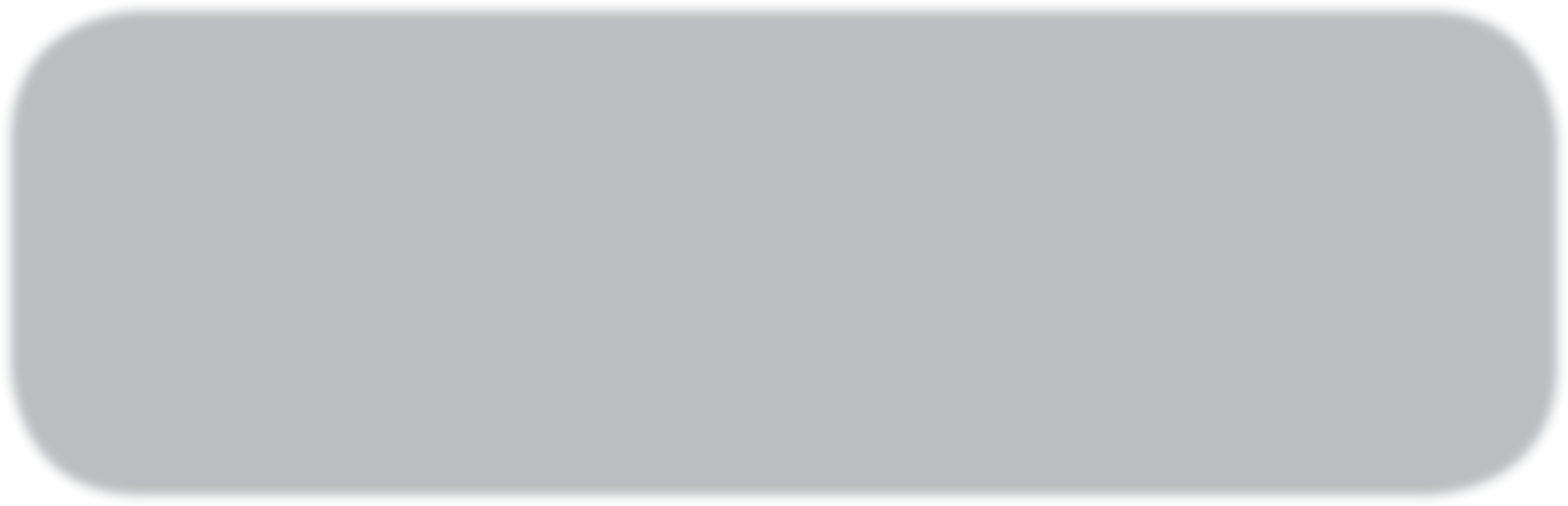 5009122932_001-056.indd  50	27/07/16  11:35✱ ✱ Dans ce poème, Jean Tardieu utilise les participes passés sous la forme d’une énumération.Participes Enfui transmis jeté perdu.Noyé sauvé surgi promis.Flétri caché nié repris.Tombé frappé brisé brulé.Écris un poème à la manière de Jean Tardieu en utilisant les mots suivants. Trouve une raison pour regrouper les mots par quatre dans chacune des strophes. Ajoute un titre.toujours – jamais – vraiment – souvent – beaucoup – surement – ailleurs – ici – autour – soudain – maintenant – bientôt – rarement – doucement – lointain – partout – brusquement – calmement – assez – trop – certainement – discrètement – doucement – rêveusementDécomposé.Jean Tardieu, « Participes », recueilli dans Formeries,© Éditions Gallimard.✱ ✱ ✱ Voici plusieurs débuts de poèmes. Lis attentivement le titre de chacun. Puis choisis celui que tu as envie de prolonger sur le modèle des premiers vers.VacancesOdeur du sable chaud Odeur…L’aventureEs-tu prêt(e) pour l’aventure ? L’aventure dans un pays de rêve L’aventure…Le peintreJe l’ai vu marcher au bord de l’eau Je l’ai vu…5109122932_001-056.indd  51	27/07/16  11:35